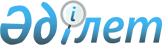 Солтүстік Қазақстан облысы Мағжан Жұмабаев ауданы аумағында сайлау учаскелерін құру туралы
					
			Күшін жойған
			
			
		
					Солтүстік Қазақстан облысы Мағжан Жұмабаев ауданы әкімінің 2019 жылғы 11 қазандағы № 16 шешімі. Солтүстік Қазақстан облысының Әділет департаментінде 2019 жылғы 11 қазанда № 5610 болып тіркелді. Күші жойылды - Солтүстік Қазақстан облысы Мағжан Жұмабаев ауданы әкімінің 2020 жылғы 2 желтоқсандағы № 18
      Ескерту. Күші жойылды - Солтүстік Қазақстан облысы Мағжан Жұмабаев ауданы әкімінің 02.12.2020 № 18 (алғашқы ресми жарияланған күнінен кейін күнтізбелік он күн өткен соң қолданысқа енгізіледі) шешімімен
      Қазақстан Республикасының 1995 жылғы 28 қыркүйектегі "Қазақстан Республикасындағы сайлау туралы" Конституциялық заңының 23-бабына, Қазақстан Республикасың 2001 жылғы 23 қаңтардағы "Қазақстан Республикасындағы жергілікті мемлекеттік басқару және өзін-өзі басқару туралы" заңының 37-бабы 3-тармағына сәйкес, Солтүстік Қазақстан облысы Мағжан Жұмабаев ауданының әкімі ШЕШІМ ҚАБЫЛДАДЫ:
      1. Солтүстік Қазақстан облысы Мағжан Жұмабаев ауданының аумағында сайлау учаскелері осы шешімнің қосымшасына сәйкес құрылсын.
      2. "Солтүстік Қазақстан облысы Мағжан Жұмабаев ауданы аумағында сайлау учаскелерін құру туралы" Солтүстік Қазақстан облысы Мағжан Жұмабаев ауданы әкімінің 2018 жылғы 28 желтоқсандағы № 20 шешімінің күші жойылды деп танылсын (2019 жылғы 10 қаңтарда Қазақстан Республикасының нормативтік құқықтық актілерінің эталонды бақылау банкінде электронды түрде жарияланған, Нормативтік құқықтық актілерді мемлекеттік тіркеу тізбесінде № 5117 болып тіркелген).
      3. Осы шешімнің орындалуын бақылау Солтүстік Қазақстан облысы Мағжан Жұмабаев ауданы әкімі аппаратының басшысы А.С. Шәріповке жүктелсін. 
      4. Осы шешім оның алғашқы ресми жарияланған күнінен кейін күнтізбелік он күн өткен соң қолданысқа енгізіледі.
       "КЕЛІСІЛДІ"
      Қазақстан Республикасы
      Солтүстік Қазақстан облысы
      Мағжан Жұмабаев ауданының 
      сайлау комиссиясының
      төрағасы 
      А. Сиралинов _____
      2019 жылғы "__" ____________ Солтүстік Қазақстан облысы Мағжан Жұмабаев ауданы аумағында құрылған сайлау учаскелері
      № 200 сайлау учаскесі:
      сайлау учаскесінің орналасқан жері: Булаев қаласы, Маяковский көшесі, 16, Солтүстік Қазақстан облысы Мағжан Жұмабаев ауданының "Булаев мектеп-сәбижай-балабақша кешені" коммуналдық мемлекеттік мекемесінің ғимараты;
      сайлау учаскесінің шекаралары: Булаев қаласы, Юбилейная көшесі, №: 1, 2, 3, 4, 5, 6, 7, 8, 9, 10, 11, 13, 15, 16, 17, 18, 19, 20, 21, 22, 23, 24, 25, 26, 27, 28, 29, 30, 32, 34 үйлері, Шоферская көшесі, №: 2, 10, 12, 13, 14, 15, 17, 18, 19, 20, 24, 25, 27, 28, 32, 33, 34, 35 үйлері, Пионерская көшесі, №: 15, 17, 19, 21, 23, 25, 27, 32, 34, 36, 38, 40, 42, 46, 48, 50, 52 үйлері, Восточная көшесі, №: 1, 1Б, 1В, 5, 7, 9, 11, 15, 17, 19, 21 үйлері, Чехов тұйық көшесі, Деповская, Кәрім Сүтішев, Чехов, Московская, Маяковский, Островский, Молодежная, Тельман, Линейная, Кирпичная, Попов, Олег Кошевой, Заводская, Шоссейная, Мағжан Жұмабаев, Водопроводная көшелері, Олег Кошевой қысқа көшесі, Заводской қысқа көшесі.
      № 201 сайлау учаскесі:
      сайлау учаскесінің орналасқан жері: Булаев қаласы, Комаров көшесі, 16, Солтүстік Қазақстан облысы Мағжан Жұмабаев ауданының "№4 Булаев орта мектебі" коммуналдық мемлекеттік мекемесінің ғимараты;
      сайлау учаскесінің шекаралары: Булаев қаласы, Пионерская көшесі, №: 1, 1А, 2, 2А, 2Б, 3, 4, 6, 7, 8, 9, 9Б, 10, 11, 11А, 13, 14, 16, 18, 18А, 20, 22, 22А, 22Б, 24, 26, 28, 30 үйлері, Целинная көшесі, №: 20, 22, 24, 26, 28, 29, 29Б, 31, 32, 35, 36, 37, 38, 39, 40, 42, 43, 45, 46, 47, 48, 49, 50, 51, 52, 53, 54, 60, 68, 70, 76, 78 үйлері, Береговая көшесі, №: 78, 80 үйлері, Абай Құнанбаев көшесі, №: 82, 86 үйлері, Әлия Молдағұлова көшесі, №: 65, 69, 71 үйлері, Ыбырай Алтынсарин көшесі, №: 64, 69 үйлері, Комаров, Южная, Спортивная, Школьная, Энергетиктер, Мұхтар Әуезов, Ново-Целинная, Королев, Гоголь, Лихачев көшелері, Королев қысқа көшесі, Пионерская қысқа көшесі.
      № 202 сайлау учаскесі:
      сайлау учаскесінің орналасқан жері: Булаев қаласы, Сәбит Мұқанов көшесі, 34, Солтүстік Қазақстан облысы Мағжан Жұмабаев ауданы Булаев қаласы "Батыр-Баян атындағы мектеп-гимназия" коммуналдық мемлекеттік мекемесінің ғимараты;
      сайлау учаскесінің шекаралары: Булаев қаласы, Юбилейная көшесі, №: 33, 33А, 35, 37, 39, 41, 46, 54, 56, 58, 60 үйлері, Целинная көшесі, №: 3, 3А, 5, 6, 7, 9, 10, 11, 13, 15, 16, 17, 18 үйлері, Восточная көшесі, №: 3, 3А, 6, 8, 10, 12 үйлері, Ленинградская көшесі, №: 2, 3, 4, 6, 7, 9, 9А, 14, 14А үйлері, Тарас Шевченко көшесі, №: 3, 6, 7, 9, 10, 11, 12, 15, 17, 19, 21 үйлері, Пятилетка көшесі, №: 4, 5, 6, 7, 11, 12, 15 үйлері, Комсомольская көшесі, №: 1, 8, 9, 12, 17, 18 үйлері, Чапаев көшесі, №: 1, 3, 4, 12, 13, 17, 18, 19, 22, 24 үйлері, Батыр Баян көшесі, №: 1, 3, 4, 10, 11, 14, 27 үйлері, Ыбырай Алтынсарин көшесі, №: 3, 4, 6, 7, 9, 21, 23, 26, 27, 30, 31, 33, 35, 38, 41, 45, 46, 49, 52, 54, 56, 58, 59, 60, 62, 63, 65, 67 үйлері, Әлия Молдағұлова көшесі, №: 8, 15, 16, 18, 26, 28, 30, 32, 33, 36, 38, 40, 41, 42, 46, 49, 51, 53, 57, 58, 59, 60, 62, 63, 64, 65, 66, 68 үйлері, Абай Құнанбаев көшесі, №: 1, 5, 6, 8, 10, 12, 14, 15, 23, 25, 29, 30, 32, 33, 34, 35, 37, 38, 39, 42, 44, 45, 47, 48, 50, 53, 59, 60, 61, 65, 66, 69, 70, 71, 73, 74, 77, 78 үйлері, Береговая көшесі, №: 5, 6, 9, 10, 15, 16, 19, 22, 25, 27, 32, 35, 36, 38, 39, 40, 41, 42, 45, 50, 52, 53, 55, 57, 58, 59, 60, 61, 62, 64, 65, 67, 69, 74, 75, 76, 77 үйлері, Тахир Мусаев көшесі, № 2, 7, 8, 13, 14 үйлері, Никулин көшесі, № 9, 13, 17, 18, 19, 21 үйлері, Семен Киреев, Пушкин, Первомайская, Сәбит Мұқанов, Вокзальная, Элеваторная, Рабочая, Озерная, Мәншүк Мәметова, Чкалова көшелері, Привокзальная алаңы, Элеваторный тұйық көшесі, Элеваторный қысқа көшесі.
      № 203 сайлау учаскесі :
      сайлау учаскесінің орналасқан жері: Булаев қаласы, Мир көшесі, 8Г, әкімшілік ғимараты;
      сайлау учаскесінің шекаралары: Булаев қаласы, Батыр Баян көшесі, №: 28, 31, 32, 33, 34, 35, 36, 38, 40, 41, 42, 44, 45, 47, 49, 50, 51, 53, 56, 59, 60, 61, 63, 64, 66, 68, 70, 75, 79 үйлері, Чапаев көшесі, №: 27, 31, 33, 34, 39, 40, 41, 43, 45, 55, 57, 58, 59, 60, 61, 64, 65 үйлері, Комсомольская көшесі, № 21, 23, 24, 25, 27, 28, 29, 30, 33, 35, 36, 46, 49, 52, 53, 54, 55 үйлері, Пятилетка көшесі, №: 16, 17, 21, 26, 27, 28, 29, 31, 36, 38, 39, 41, 45, 49, 53, 56 үйлері, Тарас Шевченко көшесі, №: 16, 18, 22, 23, 25, 27, 28, 30, 36, 37, 38, 45, 46, 47, 49, 55 үйлері, Ленинградская көшесі, №: 13, 15, 16, 17, 19, 20, 33, 35, 36, 37, 39, 43, 44 үйлері, Тахир Мусаев көшесі, № 24, 25, 29, 31, 32, 38, 40, 41, 44,45, 47, 48, 49, 52, 53, 54, 56, 57, 58, 59, 62, 63, 64, 65, 66, 67, 69, 74, 75, 77, 80, 81, 82, 83, 84, 85, 86, 86А, 89, 90, 91, 92, 93, 95, 97, 99, 101, 103, 105 үйлері, Никулин көшесі, № 26, 31, 32, 33, 34, 35, 36, 38, 39, 43, 44, 45, 46, 47, 48, 49, 50, 51, 55, 56, 57, 58, 59, 60, 62, 63, 64, 65, 68, 69, 70, 74, 76, 77, 78, 80, 81, 82, 83, 84, 84А, 85, 86, 90, 91, 92, 93, 94, 94А, 96, 98, 100 үйлері, 1–Западная, 2–Западная, 3–Западная, Жабаев, Зеленая, Медиков, Луговая, Мир, Полевая, Новая көшелері.
      № 204 сайлау учаскесі:
      сайлау учаскесінің орналасқан жері: Булаев қаласы, Строительная көшесі, 36, "Қазақстан Республикасының Білім және ғылым министрлігінің Солтүстік Қазақстан облысы әкімдігінің Кәсіптік даярлау және сервис колледжі" коммуналдық мемлекеттік мекемеснің ғимараты (келісім бойынша);
      сайлау учаскесінің шекаралары: Булаев қаласы, Мичурин көшесі, №: 3, 5, 7, 9, 13, 21, 23, 25, 33, 35, 41 үйлері, Привокзальная көшесі, №: 26, 28, 30, 32, 34, 111, 113, 117, 119, 121, 123, 127, 129, 131, 135, 137, 139, 141, 145, 147, 149, 155, 157, 159, 165, 167 үйлері, Садовая көшесі, №: 78, 82, 86, 90, 92, 93, 95, 97, 98, 99, 100, 101, 102, 107, 109, 110, 111, 112, 113, 114, 115, 116, 117, 119, 121, 122, 123, 124, 125, 126, 128, 130, 133, 134, 135, 143, 147, 149, 151, 153 үйлері, Степная көшесі, №: 74, 78, 80, 81, 83, 84, 85, 86, 88, 89, 90, 91, 93, 94, 96, 97, 99, 100, 103, 105, 107, 108, 110, 111, 112, 113, 116, 117, 118, 119, 120, 121, 122, 123, 124, 125, 127, 129, 133, 135, 137, 139, 141 үйлері, Буденный көшесі, №: 86, 88, 90, 92, 94, 96, 98, 100, 102, 108, 112, 114, 115, 116, 117, 119, 120, 121, 122, 123, 124, 125, 127, 128, 130, 131, 132, 133, 134, 136, 137, 139, 141, 143, 145, 147, 149, 151, 153, 155, 157, 159, 161, 167, 169 үйлері, Старо–Лесная көшесі, №: 98, 104, 106, 107, 108, 109, 111, 112, 113, 114, 117, 120, 121, 122, 123, 124, 125, 127, 128, 129, 130, 131, 132, 134, 135, 138, 139, 141, 143, 147 үйлері, Ново–Лесная көшесі, №: 70, 76, 78, 80, 89, 90, 91, 92, 93, 94, 99, 109, 111, 113, 115, 119 үйлері, Северная көшесі, №: 50А, 56 үйлері, Дорожная көшесі, №: 13, 15, 28 үйлері, Урожайная, Шухов, Плеханов, Интернациональная, Панфилов, Строительная көшелері.
      № 205 сайлау учаскесі: 
      сайлау учаскесінің орналасқан жері: Булаев қаласы, Буденный көшесі, 10, Солтүстік Қазақстан облысы Мағжан Жұмабаев ауданының "№2 Булаев орта мектебі" коммуналдық мемлекеттік мекемесінің ғимараты;
      сайлау учаскесінің шекаралары: Булаев қаласы, Привокзальная көшесі, №: 5, 6, 13, 15, 17, 21, 31, 35, 37, 39, 45, 51, 53, 55, 57, 61, 63, 69, 79, 83, 91, 97, 99, 101, 107 үйлері, Мичурин көшесі, №: 4, 12, 18, 22, 24, 26, 30, 40 үйлері, Садовая көшесі, №: 1, 2, 3, 4, 5, 7, 9, 11, 13, 14, 16, 17, 19, 20, 22, 23, 24, 26, 27, 29, 30, 31, 32, 34, 35, 36, 37, 39, 43, 44, 46, 45, 47, 50, 51, 52, 54, 55, 56, 57, 60, 61, 63, 64, 67, 69, 70, 71, 72, 73, 74, 75, 76, 77, 79, 81, 89 үйлері, Степная көшесі, №: 1, 3, 4, 5, 7, 9, 10, 11, 12, 13, 14, 15, 16, 17, 18, 19, 20, 21, 22, 23, 25, 28, 29, 30, 31, 32, 34, 35, 36, 39, 41, 43, 44, 45, 47, 48, 50, 51, 53, 55, 56, 57, 59, 60, 62, 64, 66, 68, 70, 72, 75 үйлері, Буденный көшесі, №: 6, 11, 13, 14, 17, 20, 21, 22, 23, 24, 25, 26, 28, 29, 31, 32, 33, 34, 35, 37, 38, 39, 40, 44, 46, 47, 50, 51, 54, 56, 57, 58, 59, 60, 62, 63, 64, 66, 68, 70, 71, 72, 73, 74, 75, 76, 77, 78, 79, 80, 81, 83, 84, 87, 89, 91, 95, 97, 103, 105, 109, 111 үйлері, Старо-Лесная көшесі, №: 5, 6, 7, 8, 13, 18, 22, 23, 24, 25, 26, 32, 33, 36, 39, 42, 44, 46, 47, 48, 49, 51, 53, 55, 56, 57, 58, 59, 61, 62, 64, 65, 66, 67, 68, 69, 71, 72, 73 75, 77, 78, 79, 80, 81, 83, 85, 87, 88, 91, 93, 95, 97, 101, 103, 105 үйлері, Ново-Лесная көшесі, №: 1, 1А, 3, 5, 6, 7, 9, 10, 11, 13, 14, 15, 16, 17, 18, 19, 21, 24, 30, 31, 34, 35, 36, 38, 40, 41, 42, 44, 45, 46, 47, 48, 49, 50, 52, 54, 55, 56, 57, 61, 63, 64, 65, 67, 69, 75, 79, 81, 83, 85, 87 үйлері, Северная көшесі, №: 1, 1А, 1В, 1Д, 4, 5, 6, 7, 7А, 8, 9, 11, 12, 13, 15, 16, 17, 18, 19, 20, 21, 22, 23, 25, 26, 27, 28, 29, 30, 31, 33, 34, 36, 40, 42, 46, 48 үйлері, Дорожная көшесі, №: 1, 1Б, 1В, 1Г, 1Д, 2, 2А, 3, 4, 5, 6, 6А, 7, 8, 9, 10, 11, 12, 14, 16, 18, 20, 22, 24, 26 үйлері, Кутузов, Суворов, Шоқан Уәлиханов, Горький, Толстой, Столбовая, Лермонтов, Сенная, Амангелді, Некрасов көшелері, Школьный тұйық көшесі.
      № 206 сайлау учаскесі:
      сайлау учаскесінің орналасқан жері: Булаев қаласы, Нефтеплощадка көшесі, 15, медициналық пунктың үй-жайы, (келісім бойынша);
      сайлау учаскесінің шекаралары: Булаев қаласы, Нефтеплощадка көшесі, Заготскот көшесі.
      № 207 сайлау учаскесі:
      сайлау учаскесінің орналасқан жері: Медвежка ауылы, Школьная көшесі, 19, Солтүстік Қазақстан облысы Мағжан Жұмабаев ауданының "Медвежка орта мектебі" коммуналдық мемекеттік мекемесінің ғимараты; 
      сайлау учаскесінің шекаралары: Медвежка ауылы.
      № 208 сайлау учаскесі:
      сайлау учаскесінің орналасқан жері: Полтавка ауылы, Тахир Мусаев көшесі, 25А, Солтүстік Қазақстан облысы Мағжан Жұмабаев ауданының "Полтавка орта мектебі" коммуналдық мемекеттік мекемесінің ғимараты;
      сайлау учаскесінің шекаралары: Полтавка ауылы.
      № 209 сайлау учаскесі: сайлау учаскесінің орналасқан жері: Достық ауылы, Мир көшесі, 12, Солтүстік Қазақстан облысы Мағжан Жұмабаев ауданының "Хлебороб негізгі мектебі" коммуналдық мемлекеттік мекемесінің ғимараты;
      сайлау учаскесінің шекарасы: Достық ауылы.
      № 210 сайлау учаскесі:
      сайлау учаскесінің орналасқан жері: Александров ауылы, Шоқан Уәлиханов көшесі, 2А, Солтүстік Қазақстан облысы Мағжан Жұмабаев ауданының "Александров негізгі мектебі" коммуналдық мемекеттік мекемесінің ғимараты;
      сайлау учаскесінің шекарасы: Александров ауылы, Алуа ауылы.
      № 211 сайлау учаскесі:
      сайлау учаскесінің орналасқан жері: Бастомар ауылы, 5 көшесі, 20, Солтүстік Қазақстан облысы Мағжан Жұмабаев ауданының "Бастомар орта мектебі" коммуналдық мемекеттік мекемесінің ғимараты;
      сайлау учаскесінің шекарасы: Бастомар ауылы, Екатериновка ауылы.
      №212 сайлау учаскесі:
      сайлау учаскесінің орналасқан жері: Возвышен ауылы, Мағжан Жұмабаев көшесі, 34. Возвышен Мәдениет үйінің ғимараты;
      сайлау учаскесінің шекарасы: Возвышен ауылы, Изобильное ауылы, Малая Возвышенка ауылы.
      № 214 сайлау учаскесі:
      сайлау учаскесінің орналасқан жері: Золотая Нива ауылы, Школьная көшесі, 10, Солтүстік Қазақстан облысы Мағжан Жұмабаев ауданының "Золотонив негізгі мектебі" коммуналдық мемекеттік мекемесінің ғимараты;
      сайлау учаскесінің шекарасы: Золотая Нива ауылы.
      № 215 сайлау учаскесі:
      сайлау учаскесінің орналасқан жері: Қарағанды ауылы, Школьная көшесі, 1, Солтүстік Қазақстан облысы Мағжан Жұмабаев ауданының "Қарағанды орта мектебі" коммуналдық мемекеттік мекемесінің ғимараты;
      сайлау учаскесінің шекарасы: Қарағанды ауылы.
      № 216 сайлау учаскесі:
      сайлау учаскесінің орналасқан жері: Қарақоға ауылы, Мағжан Жұмабаев көшесі, 1, Солтүстік Қазақстан облысы Мағжан Жұмабаев ауданының "Қарақоға орта мектебі" коммуналдық мемекеттік мекемесінің ғимараты;
      сайлау учаскесінің шекарасы: Қарақоға ауылы.
      № 217 сайлау учаскесі:
      сайлау учаскесінің орналасқан жері: Чистое ауылы, Школьная көшесі, 8, Солтүстік Қазақстан облысы Мағжан Жұмабаев ауданының "Чистян бастауыш мектебі" коммуналдық мемлекеттік мекемесінің ғимараты; 
      сайлау учаскесінің шекарасы: Чистое ауылы.
      № 218 сайлау учаскесі:
      сайлау учаскесінің орналасқан жері: Образец ауылы, Школьная көшесі, 2, Жигалов "Карагугинское" шаруа-фермерлік қожалығының халықтың бос уақытын ұйымдастыру орталығының ғимараты (келісім бойынша);
      сайлау учаскесінің шекарасы: Образец ауылы.
      № 219 сайлау учаскесі:
      сайлау учаскесінің орналасқан жері: Ноғайбай ауылы, Ноғайбай көшесі, 31, "Ноғайбай" жауапкершілігі шектеулі серіктестігінің Ноғайбай ауылы тұрғындарының бос уақытын өткізу орталығының ғимараты (келісім бойынша);
      сайлау учаскесінің шекарасы: Ноғайбай ауылы.
      № 220 сайлау учаскесі:
      сайлау учаскесінің орналасқан жері: Конюхов ауылы, Центральная көшесі, 25, Солтүстік Қазақстан облысы Мағжан Жұмабаев ауданының "Конюхов негізгі мектебі" коммуналдық мемлекеттік мекемесінің ғимараты;
      сайлау учаскесінің шекарасы: Конюхов ауылы, Камышлов ауылы.
      № 221 сайлау учаскесі:
      сайлау учаскесінің орналасқан жері: Куломзин ауылы, 2 көшесі, 20, Солтүстік Қазақстан облысы Мағжан Жұмабаев ауданының "Куломзин бастауыш мектебі" коммуналдық мемлекеттік мекемесінің ғимараты;
      сайлау учаскесінің шекарасы: Куломзин ауылы.
      № 222 сайлау учаскесі:
      сайлау учаскесінің орналасқан жері: Лебяжье ауылы, Школьная көшесі, 8, Солтүстік Қазақстан облысы Мағжан Жұмабаев ауданының "Лебяжье орта мектебі" коммуналдық мемлекеттік мекемесінің ғимараты;
      сайлау учаскесінің шекарасы: Лебяжье ауылы. 
      № 223 сайлау учаскесі:
      сайлау учаскесінің орналасқан жері: Құралай ауылы, Орталық көшесі, 29, Солтүстік Қазақстан облысы Мағжан Жұмабаев ауданының "Қызыл Қазақстан орталау мектебі" коммуналдық мемлекеттік мекемесінің ғимараты;
      сайлау учаскесінің шекарасы: Құралай ауылы.
      № 224 сайлау учаскесі:
      сайлау учаскесінің орналасқан жері: Жастар ауылы, Мир көшесі, 3, Солтүстік Қазақстан облысы Мағжан Жұмабаев ауданы "Молодежный орталау мектебі" коммуналдық мемлекеттік мекемесінің ғимараты; 
      сайлау учаскесінің шекарасы: Жастар ауылы.
      № 225 сайлау учаскесі:
      сайлау учаскесінің орналасқан жері: Сарытомар ауылы, Клубная көшесі, 2, Сартомар Мәдениет үйінің ғимараты; 
      сайлау учаскесінің шекарасы: Сарытомар ауылы. 
      № 226 сайлау учаскесі:
      сайлау учаскесінің орналасқан жері: Молодогвардейское ауылы, Школьная көшесі, 2, Солтүстік Қазақстан облысы Мағжан Жұмабаев ауданының "Молодогвардейское орта мектебі" коммуналдық мемлекеттік мекемесінің ғимараты;
      сайлау учаскесінің шекарасы: Молодогвардейское ауылы. 
      № 227 сайлау учаскесі:
      сайлау учаскесінің орналасқан жері: Надежка ауылы, Ново-Лесная көшесі, 41, Надежка Мәдениет үйінің ғимараты;
      сайлау учаскесінің шекарасы: Надежка ауылы.
      № 228 сайлау учаскесі:
      сайлау учаскесінің орналасқан жері: Дүйсеке ауылы, 1 көшесі, 18, Солтүстік Қазақстан облысы Мағжан Жұмабаев ауданының "Дүйсеке бастауыш мектебі" коммуналдық мемлекеттік мекемесінің ғимараты;
      сайлау учаскесінің шекарасы: Дүйсеке ауылы.
      № 229 сайлау учаскесі:
      сайлау учаскесінің орналасқан жері: Еремеевка ауылы, 1 көшесі, 13 Солтүстік Қазақстан облысы Мағжан Жұмабаев ауданының "Еремеевка бастауыш мектебі" коммуналдық мемлекеттік мекемесінің ғимараты;
      сайлау учаскесінің шекарасы: Еремеевка ауылы.
      № 230 сайлау учаскесі:
      сайлау учаскесінің орналасқан жері: Бинаш ауылы, 2 көшесі, 27, Солтүстік Қазақстан облысы Мағжан Жұмабаев ауданының "Бинаш бастауыш мектебі" коммуналдық мемлекеттік мекемесінің ғимараты;
      сайлау учаскесінің шекарасы: Бинаш ауылы.
      № 231 сайлау учаскесі:
      сайлау учаскесінің орналасқан жері: Гаврин ауылы, Центральная көшесі, 14, Солтүстік Қазақстан облысы Мағжан Жұмабаев ауданының "Гаврин бастауыш мектебі" коммуналдық мемлекеттік мекемесінің бұрынғы ғимараты; 
      сайлау учаскесінің шекарасы: Гаврин ауылы.
      № 232 сайлау учаскесі:
      сайлау учаскесінің орналасқан жері: Октябрьское ауылы, 2 көшесі, 4, Солтүстік Қазақстан облысы Мағжан Жұмабаев ауданының "Октябрь орта мектебі" коммуналдық мемлекеттік мекемесінің ғимараты;
      сайлау учаскесінің шекарасы: Октябрьское ауылы, Суворовка ауылы, Зарослое ауылы.
      № 233 сайлау учаскесі:
      сайлау учаскесінің орналасқан жері: Хлебороб ауылы, 3 көшесі, 1, Солтүстік Қазақстан облысы Мағжан Жұмабаев ауданының "Хлебороб орталау мектебі" коммуналдық мемлекеттік мекемесінің ғимараты;
      сайлау учаскесінің шекарасы: Хлебороб ауылы, Мичурино ауылы.
      № 234 сайлау учаскесі:
      сайлау учаскесінің орналасқан жері: Писаревка ауылы, 4 көшесі, 29, Солтүстік Қазақстан облысы Мағжан Жұмабаев ауданының "Писарев орта мектебі" коммуналдық мемлекеттік мекемесінің ғимараты;
      сайлау учаскесінің шекарасы: Писаревка ауылы.
      № 235 сайлау учаскесі:
      сайлау учаскесінің орналасқан жері: Веселовка ауылы, 3 көшесі, 10, медициналық пункт ғимараты (келісім бойынша);
      сайлау учаскесінің шекарасы: Веселовка ауылы.
      № 236 сайлау учаскесі:
      сайлау учаскесінің орналасқан жері: Полудин ауылы, Ленин көшесі, 59. Полудин Мәдениет үйінің ғимараты;
      сайлау учаскесінің шекарасы: Полудин ауылы.
      № 238 сайлау учаскесі:
      сайлау учаскесінің орналасқан жері: Ганькино ауылы, 6 көшесі, 6, Солтүстік Қазақстан облысы Мағжан Жұмабаев ауданы "Ганькин орталау мектебі" коммуналдық мемлекеттік мекемесінің ғимараты; 
      сайлау учаскесінің шекарасы: Ганькино ауылы, Ганькино станциясы.
      № 240 сайлау учаскесі:
      сайлау учаскесінің орналасқан жері: Советское ауылы, Октябрь көшесі, 21, Солтүстік Қазақстан облысы Мағжан Жұмабаев ауданының "Совет орта мектебі" коммуналдық мемлекеттік мекемесінің ғимараты;
      сайлау учаскесінің шекарасы: Советское ауылы.
      № 241 сайлау учаскесі:
      сайлау учаскесінің орналасқан жері: Придорожное ауылы, Школьная көшесі, 33, Солтүстік Қазақстан облысы Мағжан Жұмабаев ауданының "Придорожное орталау мектебі" коммуналдық мемлекеттік мекемесінің ғимараты;
      сайлау учаскесінің шекарасы: Придорожное ауылы.
      № 242 сайлау учаскесі:
      сайлау учаскесінің орналасқан жері: Майбалық ауылы, Степная көшесі, 10А, Солтүстік Қазақстан облысы Мағжан Жұмабаев ауданының "Майбалық негізгі мектебі" коммуналдық мемлекеттік мекемесінің ғимараты;
      сайлау учаскесінің шекарасы: Майбалық ауылы.
      № 243 сайлау учаскесі:
      сайлау учаскесінің орналасқан жері: Таман ауылы, Школьная көшесі, 21, Солтүстік Қазақстан облысы Мағжан Жұмабаев ауданының "Таман мектеп-сәбижай-балабақша кешені" коммуналдық мемлекеттік мекемесінің ғимараты;
      сайлау учаскесінің шекарасы: Таман ауылы, Сейфолла ауылы.
      № 244 сайлау учаскесі:
      сайлау учаскесінің орналасқан жері: Пулеметовка ауылы, Центральная көшесі, 28, Солтүстік Қазақстан облысы Мағжан Жұмабаев ауданының "Пулеметовка бастауыш мектебі" коммуналдық мемлекеттік мекемесінің ғимараты;
      сайлау учаскесінің шекарасы: Пулеметовка ауылы.
      № 245 сайлау учаскесі:
      сайлау учаскесінің орналасқан жері: Ұзынкөл ауылы, 10 көшесі, 1, Ұзынкөл Мәдениет үйінің ғимараты;
      сайлау учаскесінің шекарасы: Ұзынкөл ауылы.
      № 246 сайлау учаскесі:
      сайлау учаскесінің орналасқан жері: Шандақ ауылы, 3 көшесі, 6, медициналық пункт ғимараты (келісім бойынша);
      сайлау учаскесінің шекарасы: Шандақ ауылы.
      № 247 сайлау учаскесі:
      сайлау учаскесінің орналасқан жері: Қоскөл ауылы, 2 көшесі, 8, "Рика KZ" жауапкершілігі шектеулі серіктестігінің ғимараты (келісім бойынша); 
      сайлау учаскесінің шекарасы: Қоскөл ауылы.
      № 248 сайлау учаскесі:
      сайлау учаскесінің орналасқан жері: Успенка ауылы, Садовая көшесі, 26, Успенка Мәдениет үйінің ғимараты; 
      сайлау учаскесінің шекарасы: Успенка ауылы.
      № 249 сайлау учаскесі:
      сайлау учаскесінің орналасқан жері: Рощин ауылы, 1 көшесі, 5А, медициналық пункт ғимараты (келісім бойынша);
      сайлау учаскесінің шекарасы: Рощин ауылы.
      № 250 сайлау учаскесі:
      сайлау учаскесінің орналасқан жері: Сулышоқ ауылы, 1 көшесі, 23, Солтүстік Қазақстан облысы Мағжан Жұмабаев ауданы "Еңбекші қазақ орталау мектебі" коммуналдық мемлекеттік мекемесінің ғимараты; 
      сайлау учаскесінің шекарасы: Сулышоқ ауылы.
      № 251 сайлау учаскесі: 
      сайлау учаскесінің орналасқан жері: Уваковское ауылы, 1 көшесі, 12А, "Булаев орман мекемесі" коммуналдық мемлекеттік мекемесінің ғимараты (келісім бойынша);
      сайлау учаскесінің шекаралары: Уваковское ауылы, Қоскөл ауылы.
      № 252 сайлау учаскесі:
      сайлау учаскесінің орналасқан жері: Бәйтерек ауылы, Молодежная көшесі, 16, Солтүстік Қазақстан облысы Мағжан Жұмабаев ауданының "Фурманов орта мектебі" коммуналдық мемлекеттік мекемесінің ғимараты;
      сайлау учаскесінің шекарасы: Бәйтерек ауылы, Рявкино ауылы.
      № 253 сайлау учаскесі:
      сайлау учаскесінің орналасқан жері: Береке ауылы, 1 көшесі, 17, медициналық пункт ғимараты (келісім бойынша);
      сайлау учаскесінің шекарасы: Береке ауылы.
      № 254 сайлау учаскесі:
      сайлау учаскесінің орналасқан жері: Новотроицкое ауылы, Центральная көшесі, 34 Солтүстік Қазақстан облысы Мағжан Жұмабаев ауданы "Колос орталау мектебі" коммуналдық мемлекеттік мекемесінің ғимараты; 
      сайлау учаскесінің шекарасы: Новотроицкое ауылы.
      № 255 сайлау учаскесі:
      сайлау учаскесінің орналасқан жері: Пролетарка ауылы, 2 көшесі, 1, Солтүстік Қазақстан облысы Мағжан Жұмабаев ауданының "Пролетарка бастауыш мектебі" коммуналдық мемлекеттік мекемесінің ғимараты;
      сайлау учаскесінің шекарасы: Пролетарка ауылы.
      № 256 сайлау учаскесі:
      сайлау учаскесінің орналасқан жері: Чистов ауылы, Школьная көшесі, 1, Солтүстік Қазақстан облысы Мағжан Жұмабаев ауданының "Чистов орта мектебі" коммуналдық мемлекеттік мекемесінің ғимараты;
      сайлау учаскесінің шекарасы: Чистов ауылы, Урожайное ауылы.
      № 257 сайлау учаскесі:
      сайлау учаскесінің орналасқан жері: Тищенко ауылы, 2 көшесі, 1, "Солтүстік Қазақстан облысы Мағжан Жұмабаев ауданы Чистов ауылдық округі әкімі аппараты" коммуналдық мемлекеттік мекемесінің бос уақытты ұйымдастыру орталығының ғимараты; 
      сайлау учаскесінің шекарасы: Тищенко ауылы, Украинка ауылы.
					© 2012. Қазақстан Республикасы Әділет министрлігінің «Қазақстан Республикасының Заңнама және құқықтық ақпарат институты» ШЖҚ РМК
				
      Аудан әкімі 

К. Омаров
Солтүстік Қазақстан облысы Мағжан Жұмабаев ауданы әкімінің 2019 жылғы "__" ___________ № шешіміне қосымша